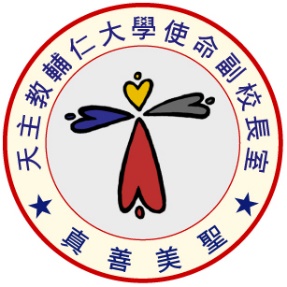 輔仁大學 107   學年度教職工成長精進活動計 畫 書活動計畫名稱：四四南村懷舊之旅【申請計畫經費來源/補助標準】：(請勾選)一、全校福利費之補助(預算科目：512213)，預算單位：使命副校長室。 (請於計畫書內容填妥申請說明)【活動日期：108 年 7 月 12 日至108 年 7 月 12 日】  請務必詳讀以下事項：註一:請依「輔仁大學教職工成長精進活動辦理與經費使用要點」辦理。註二:應於每年6月15日前完成計劃書核定、簽文核定，發文公告(含輔大公告信及人事室網頁「成長精進活動專區」)與報名流程，始得申請經費。未完成者，不予核發。註三:計畫書需檢附詳細活動內容流程(含行程表與報名表)，如有簽文，應隨計畫書檢附。註四:請款時需檢附本計畫書影本(及簽文影本) 。如需預支請款，請另附成長精進活動申請請款核銷名單作為依據。原則上核銷前名單無須經人事室審核。註五:核銷時應檢附活動照片2至4張。註六:請依照Check List所列之清單，確認是否確實完成辦理活動及經費申請程序。註七:福利費相關說明請參閱本校預算編列原則，刊登於本校會計室網頁。計畫書內容：分為下列分為八大項，視各該計畫之內容與重點由各執行人員自行定義撰寫。活動名稱：四四南村懷舊之旅宗旨及目的：（成長精進/交流共融/使命特色相關背景）    藉由輕鬆愜意的用餐環境，充滿文藝氣息的輕旅行，達到釋放平日生活壓力、提昇生活品質，並增進同仁間感情的交流，故此舉辦此活動。預計參加人數(含眷屬 0~5人)：10人活動日期及起訖時間：108年7月12日(五) 11:20~15:40活動地點(交通安排)：自行前往搭乘大眾交通工具(捷運、公車)活動流程：【行程表】及【報名表】附於本計畫後。因天候延期或取消活動之因應措施說明-原則上風雨無阻，如遇颱風則延期一周舉辦。經費預算表：如附件。本案承辦人員(姓名/單位/連絡電話(含分機))：胡茹欣/教發中心/分機：2283附件一：經費預算表（申請支用如所附之請購修單/請款單）【補充說明事項】：再次提醒：一、請務必詳讀活動辦理要點及計劃書首頁注意事項!!二、如活動費用超出額度或眷屬參加時，均由個人自行負擔，餘額亦不得轉至補助其他參與人員使用。輔仁大學107學年度教職員自強活動－「四四南村懷舊之旅」◎活動日期：108年7月12日(星期五)◎集合地點/時間：饗饗 inparadise 門口/上午11:20◎活動地點：四四南村◎主辦單位：教發中心◎參加人數：本次活動預計10 人，額滿為止。◎費用說明：教職員每人1,500元(尚未使用107學年度自強活動福利費者，校方補助1,500元)            眷屬成人1,500元/人、未滿三歲以下之幼兒免費；三歲(含)以上~未滿五歲之幼            兒為四分之一價；五歲(含)以上~未滿十二歲之兒童半價。(另加收10％服務費)◎報名專線：分機2283 ◎繳費資訊：連同回條及報名費交予教發中心(外語學院LA107)…………………………………………………………………………………………………………輔仁大學教職員工及眷屬參加「四四南村懷舊之旅」報名回條所屬單位：承辦人/主辦單位單位主管（安全、經費、聯繫、…等相關責任）一級主管簽章胡茹欣/教發中心分機：2283使命/宗輔室(如計畫不符合規定，請逕行退件)使命室主任/宗輔中心主任簽章使命室主任/宗輔中心主任簽章分機：使命副校長(授權決行)使命副校長(授權決行)使命副校長(授權決行)預算科目(視活動內容自行定義預算科目)預算科目(視活動內容自行定義預算科目)預 算 金 額說明1文具印刷費2郵電費3場地器材費4交通費5食宿費15,0001500*10人=15,0006保險費7雜支【至多編列該計畫5%】(若不足請自行增列)本次團費每人應繳0(A)自費總額數(A)自費總額數0每人應自費     1500      元(B)本次申請【福利費】額數(B)本次申請【福利費】額數15,000(T) 預算總額(T) 預算總額15,000經費來源：科目編號預算單位全校福利費之補助5 1 2 2 1 3使命副校長室時間項目摘要11:20集合饗饗 inparadise 門口11:30-14:00用餐及共融饗饗 inparadise14:00-15:40四四南村參觀：誠品書店、眷村展示館、四四南村、好丘15:40賦歸教職員姓名電話(手機)是否已參加107學年度其他自強活動□是，已參加 年 月 日 活動□否眷屬姓名(註明年齡)眷屬姓名(註明年齡)眷屬姓名(註明年齡)